MIESIĘCZNE PRAKTYKI BEZPŁATNEW DZIALE JAKOŚCI I AUDYTU OPERACYJNEGO Jeśli jesteś studentem lub absolwentem 
i chcesz zdobyć pierwsze doświadczenie zawodoweSZUKAMY WŁAŚNIE CIEBIE!
Na praktykach zapoznasz się z:    Standardami i organizacją pracy w Dziale Jakości i Audytu Operacyjnego Stokrotka Sp. z o. o. Procesem oceny produktu przed wprowadzeniem do sprzedaży: organizacją degustacji, przygotowaniem prób produktów i ankiet do oceny;Obiegiem dokumentów w dziale; Dlaczego warto? Oferujemy Ci możliwość odbycia praktyk w dużej, ogólnopolskiej firmie; Praktyki w Stokrotka Sp. z o. o. to dobre, pierwsze doświadczenie zawodowe;W czasie praktyki możesz liczyć na pomoc i wsparcie osoby z działu – Twojego dedykowanego opiekuna praktyk; Po zakończeniu praktyk otrzymasz zaświadczenie, potwierdzające zadania jakie wykonywałeś;Sam ustalasz swój grafik, tak aby nie kolidował z Twoim planem zajęć.W ostatnim roku zatrudniliśmy 15 osób, które odbyły u nas praktyki! Czekają na Ciebie nowe wyzwaniai możliwość sprawdzenia wiedzy w praktyce!APLIKUJ!Prześlij swoje CV na adres rekrutacja@stokrotka.plZ dopiskiem „Praktyki/Dział Jakości ”Uprzejmie informujemy, że administratorem danych osobowych jest "Stokrotka" spółka z ograniczoną odpowiedzialnością z siedzibą w Lublinie (ul. Projektowa 1, 20-209 Lublin). Dane osobowe 
są przetwarzane w celu przeprowadzenia procesu rekrutacyjnego. Ma Pani/Pan prawo dostępu 
do treści swoich danych osobowych oraz ich poprawiania. Podanie danych w zakresie określonym postanowieniami ustawy z dnia 26 czerwca 1974 r. Kodeks pracy (Dz. U. z 2014r., poz. 1502) oraz aktów wykonawczych jest obowiązkowe. Podanie dodatkowych danych osobowych jest dobrowolne 
i następuje na podstawie Pani/Pana dobrowolnej zgody. Jednocześnie informujemy, że bez poniższego oświadczenia Pan/Pana aplikacja nie będzie rozpatrywana.

"Wyrażam zgodę na przetwarzanie moich danych osobowych przez "Stokrotka" spółka z ograniczoną odpowiedzialnością z siedzibą w Lublinie (adres: ul. Projektowa 1, 20-209 Lublin) w celu wykorzystania ich dla potrzeb niezbędnych do realizacji procesów rekrutacji prowadzonych przez Stokrotka spółka 
z o.o., zgodnie z przepisami ustawy z dnia 29 sierpnia 1997 r. o ochronie danych osobowych (tekst jednolity: Dz. U. z 2014r., poz. 1182)".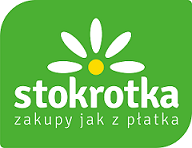 Stokrotka Sp. z o.o. – jesteśmy polską firmą, działającą na rynku od 1994 roku. Mamy sieć ponad 350 sklepów spożywczych w całej Polsce oraz własne magazyny logistyczne. Zatrudniamy ponad 8000 osób (w centrali w Lublinie ponad 400) i nadal dynamicznie się rozwijamy. Stawiamy na wartości, które określają nas i naszych pracowników jako zgrany zespół mający wspólny cel.